Obecní úřad ProsetínProsetín 22, 539 76 ProsetínIČO: 00270750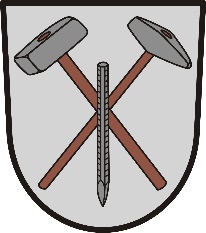 	Tel.: 773 091 200; email: ucetni@prosetin.euŽÁDOST K ULOŽENÍ URNY (zpopelněných ostatků) NA HŘBITOVĚ V PROSETÍNĚÚDAJE O ŽADATELI – NÁJEMCI A HROBOVÉM MÍSTĚÚDAJE O NÁJEMNÍ SMLOUVĚÚDAJE O ZEMŘELÉMÚDAJE O URNĚ a ULOŽENÍ OSTATKŮV ……………………………			podpis: ……………………………………Požádáno dne: Číslo hrobového místa:Typ hrobového místa: Hrob HrobkaJméno nájemce:Adresa nájemce:Datum narození nájemce:Telefon, email nájemce:Nájemní smlouva uzavřena dne:Nájemní smlouva platná do:Jméno zemřelého:Datum a místo narození:Datum a místo úmrtí:Poslední trvalá adresa:Národnost zemřelého:Vztah k nájemci:Zesnulý nezemřel v důsledku prokazatelné infekční či jiné vážné choroby, ani takovou chorobu v době úmrtí neměl.Zesnulý nezemřel v důsledku prokazatelné infekční či jiné vážné choroby, ani takovou chorobu v době úmrtí neměl.Ukládání do hrobového místa provede:Uložení ostatků proběhne dne …  v hod.:Číslo štítku urny:Urna bude v hrobovém místě ukládána do / v jakém obalu? 